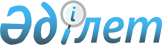 О внесении изменений в некоторые приказы Министра национальной экономики Республики Казахстан и Министерства индустрии и инфраструктурного развития Республики КазахстанПриказ Министра индустрии и инфраструктурного развития Республики Казахстан от 24 марта 2022 года № 150. Зарегистрирован в Министерстве юстиции Республики Казахстан 28 марта 2022 года № 27225
      ПРИКАЗЫВАЮ: 
      1. Утвердить перечень некоторых приказов Министра национальной экономики Республики Казахстан и Министерства индустрии и инфраструктурного развития Республики Казахстан, в которые вносятся изменения, согласно приложению к настоящему приказу.
      2. Комитету по делам строительства и жилищно-коммунального хозяйства Министерства индустрии и инфраструктурного развития Республики Казахстан в установленном законодательством порядке обеспечить:
      1) государственную регистрацию настоящего приказа в Министерстве юстиции Республики Казахстан;
      2) размещение настоящего приказа на интернет-ресурсе Министерства индустрии и инфраструктурного развития Республики Казахстан.
      3. Контроль за исполнением настоящего приказа возложить на курирующего вице-министра индустрии и инфраструктурного развития Республики Казахстан.
      4. Настоящий приказ вводится в действие по истечении шестидесяти календарных дней после дня его первого официального опубликования.
      "СОГЛАСОВАН"Министерство цифровогоразвития, инноваций и аэрокосмической промышленности Республики Казахстан Перечень некоторых приказов Министра национальной экономики Республики Казахстан и Министерства индустрии и инфраструктурного развития Республики Казахстан, в которые вносятся изменения
      1. В приказе Министра национальной экономики Республики Казахстан от 27 ноября 2014 года № 114 "Об утверждении Правил аттестации экспертов, осуществляющих экспертные работы и инжиниринговые услуги в сфере архитектурной, градостроительной и строительной деятельности" (зарегистрирован в Реестре государственной регистрации нормативных правовых актов за №10058):
      в Правилах аттестации экспертов, осуществляющих экспертные работы и инжиниринговые услуги в сфере архитектурной, градостроительной и строительной деятельности, утвержденных указанным приказом:
      подпункт 2) пункта 13 изложить в следующей редакции: 
      "2) услугодатель рассматривает заявление с документами на соответствие требованиям, указанных пунктом 9 настоящих Правил (далее - Требования) в течении – 5 (пяти) рабочих дней.
      В случае представления услугополучателем неполного пакета документов услугодатель в течение двух рабочих дней с момента регистрации представленных документов, указанных пунктом 12 настоящих Правил готовит мотивированный отказ в дальнейшем рассмотрении заявления и направляет в "личный кабинет".
      По результатам рассмотрения, приказом услугодателя утверждается следующие решения, которые оформлены в отношении услугополучателя:
      1) допущен к тестированию;
      2) не допущен к тестированию.
      Услугодатель направляет уведомление в "личный кабинет" услугополучателя о допуске к тестированию в течение 5 (пяти) рабочих дней со дня подачи документов.
      При выявлении оснований для отказа в оказании государственной услуги услугодатель уведомляет услугополучателя о предварительном решении об отказе в оказании государственной услуги, а также времени и месте (способе) проведения заслушивания для возможности выразить услугополучателю позицию по предварительному решению.
      Уведомление о заслушивании направляется не менее чем за 3 (три) рабочих дня до завершения срока, указанных настоящим подпунктом. Заслушивание проводится не позднее 2 (двух) рабочих дней со дня уведомления.
      По результатам заслушивания услугодатель выдает решение о допуске к тестированию либо мотивированный отказ в оказании государственной услуги;";
      пункт 21 изложить в следующей редакции: 
      "21. Жалоба по вопросам оказания государственных услуг услугополучателем подается услугодателю, должностному лицу, чье решение, действие (бездействие) обжалуются.
      Услугодатель, должностное лицо, чье решение, действие (бездействие) обжалуются не позднее 3 (трех) рабочих дней со дня поступления жалобы направляют ее и административное дело в орган, рассматривающий жалобу.
      При этом услугодатель, должностное лицо, чье решение, действие (бездействие) обжалуются, не направляет жалобу в орган, рассматривающий жалобу, если он в течение 3 (трех) рабочих дней примет благоприятное решение, совершит действие, полностью удовлетворяющее требованиям, указанным в жалобе.
      Жалоба услугополучателя в соответствии с пунктом 2 статьи 25 Закона Республики Казахстан "О государственных услугах" подлежит рассмотрению в течение 5 (пяти) рабочих дней со дня ее регистрации.
      Жалоба услугополучателя, поступившая в адрес уполномоченного органа по оценке и контролю за качеством оказания государственных услуг, подлежит рассмотрению в течение 15 (пятнадцати) рабочих дней со дня ее регистрации.
      Если иное не предусмотрено законом, обращение в суд допускается после обжалования в досудебном порядке.";
      пункты 22 и 23 исключить.
      2. В приказе Министра национальной экономики Республики Казахстан от 23 ноября 2015 года № 709 "Об утверждении Правил и разрешительных требований по аккредитации организаций, осуществляющих инжиниринговые услуги по техническому надзору и экспертные работы по техническому обследованию надежности и устойчивости зданий и сооружений на технически и технологически сложных объектах первого и второго уровней ответственности" (зарегистрирован в Реестре государственной регистрации нормативных правовых актов за № 12535):
      в Правилах и разрешительные требования по аккредитации организаций, осуществляющих инжиниринговые услуги по техническому надзору и экспертные работы по техническому обследованию надежности и устойчивости зданий и сооружений на технически и технологически сложных объектах первого и второго уровней ответственности, утвержденных указанным приказом:
      пункт 23 изложить в следующей редакции: 
      "23. Жалоба по вопросам оказания государственных услуг услугополучателем подается услугодателю, должностному лицу, чье решение, действие (бездействие) обжалуются.
      Услугодатель, должностное лицо, чье решение, действие (бездействие) обжалуются не позднее 3 (трех) рабочих дней со дня поступления жалобы направляют ее и административное дело в орган, рассматривающий жалобу.
      При этом услугодатель, должностное лицо, чье решение, действие (бездействие) обжалуются, не направляет жалобу в орган, рассматривающий жалобу, если он в течение 3 (трех) рабочих дней примет благоприятное решение, совершит действие, полностью удовлетворяющее требованиям, указанным в жалобе.
      Жалоба услугополучателя в соответствии с пунктом 2 статьи 25 Закона Республики Казахстан "О государственных услугах" подлежит рассмотрению в течение 5 (пяти) рабочих дней со дня ее регистрации.
      Жалоба услугополучателя, поступившая в адрес уполномоченного органа по оценке и контролю за качеством оказания государственных услуг, подлежит рассмотрению в течение 15 (пятнадцати) рабочих дней со дня ее регистрации.
      Если иное не предусмотрено законом, обращение в суд допускается после обжалования в досудебном порядке."; 
      пункты 24 и 25 исключить. 
      3. В приказе Министра национальной экономики Республики Казахстан от 26 ноября 2015 года № 733 "Об утверждении Правил по аккредитации организаций по управлению проектами в области архитектуры, градостроительства и строительства" (зарегистрирован в Реестре государственной регистрации нормативных правовых актов за № 12702):
      в Правилах по аккредитации организаций по управлению проектами в области архитектуры, градостроительства и строительства, утвержденных указанным приказом:
      пункт 14 изложить в следующей редакции: 
      "14. Жалоба по вопросам оказания государственных услуг услугополучателем подается услугодателю, должностному лицу, чье решение, действие (бездействие) обжалуются.
      Услугодатель, должностное лицо, чье решение, действие (бездействие) обжалуются не позднее 3 (трех) рабочих дней со дня поступления жалобы направляют ее и административное дело в орган, рассматривающий жалобу.
      При этом услугодатель, должностное лицо, чье решение, действие (бездействие) обжалуются, не направляет жалобу в орган, рассматривающий жалобу, если он в течение 3 (трех) рабочих дней примет благоприятное решение, совершит действие, полностью удовлетворяющее требованиям, указанным в жалобе.
      Жалоба услугополучателя в соответствии с пунктом 2 статьи 25 Закона Республики Казахстан "О государственных услугах" подлежит рассмотрению в течение 5 (пяти) рабочих дней со дня ее регистрации.
      Жалоба услугополучателя, поступившая в адрес уполномоченного органа по оценке и контролю за качеством оказания государственных услуг, подлежит рассмотрению в течение 15 (пятнадцати) рабочих дней со дня ее регистрации.
      Если иное не предусмотрено законом, обращение в суд допускается после обжалования в досудебном порядке."; 
      пункты 15 и 16 исключить. 
      4. В приказе Министра национальной экономики Республики Казахстан от 26 ноября 2015 года № 735 "Об утверждении Правил и разрешительных требований по аккредитации негосударственных аттестационных центров по аттестации инженерно-технических работников, участвующих в процессе проектирования и строительства" (зарегистрирован в Реестре государственной регистрации нормативных правовых актов за № 12752): 
      в Правилах и разрешительные требования по аккредитации негосударственных аттестационных центров по аттестации инженерно-технических работников, участвующих в процессе проектирования и строительства, утвержденных указанным приказом:
      подпункт 3) пункта 7 изложить в следующей редакции: 
      "3) услугодатель по результатам рассмотрения заявления с документами оформляет, подписывает и направляет в "личный кабинет" услугополучателя свидетельство об аккредитации согласно пункта 9 Стандарта государственной услуги в течении – 2 двух) рабочих дней.
      При выявлении оснований для отказа в оказании государственной услуги услугодатель уведомляет услугополучателя о предварительном решении об отказе в оказании государственной услуги, а также времени и месте (способе) проведения заслушивания для возможности выразить услугополучателю позицию по предварительному решению.
      Уведомление о заслушивании направляется не менее чем за 3 (три) рабочих дня до завершения срока оказания государственной услуги. Заслушивание проводится не позднее 2 (двух) рабочих дней со дня уведомления.
      По результатам заслушивания услугодатель выдает свидетельство об аккредитации либо мотивированный отказ в оказании государственной услуги."; 
      пункт 14 изложить в следующей редакции: 
      "14. Жалоба по вопросам оказания государственных услуг услугополучателем подается услугодателю, должностному лицу, чье решение, действие (бездействие) обжалуются.
      Услугодатель, должностное лицо, чье решение, действие (бездействие) обжалуются не позднее 3 (трех) рабочих дней со дня поступления жалобы направляют ее и административное дело в орган, рассматривающий жалобу.
      При этом услугодатель, должностное лицо, чье решение, действие (бездействие) обжалуются, не направляет жалобу в орган, рассматривающий жалобу, если он в течение 3 (трех) рабочих дней примет благоприятное решение, совершит действие, полностью удовлетворяющее требованиям, указанным в жалобе.
      Жалоба услугополучателя в соответствии с пунктом 2 статьи 25 Закона Республики Казахстан "О государственных услугах" подлежит рассмотрению в течение 5 (пяти) рабочих дней со дня ее регистрации.
      Жалоба услугополучателя, поступившая в адрес уполномоченного органа по оценке и контролю за качеством оказания государственных услуг, подлежит рассмотрению в течение 15 (пятнадцати) рабочих дней со дня ее регистрации.
      Если иное не предусмотрено законом, обращение в суд допускается после обжалования в досудебном порядке."; 
      пункты 15 и 16 исключить. 
      5. В приказе исполняющего обязанности Министра индустрии и инфраструктурного развития Республики Казахстан от 1 апреля 2020 года № 175 "Об утверждении правил оказания государственных услуг в сфере выдачи лицензий в архитектурной, градостроительной и строительной деятельности и о внесении изменений и дополнений в некоторые приказы Министра национальной экономики Республики Казахстан" (зарегистрирован в Реестре государственной регистрации нормативных правовых актов за № 20267):
      в Правилах оказания государственной услуги "Выдача лицензии на изыскательскую деятельность", утвержденных указанным приказом:
      подпункт 3) пункта 6 изложить в следующей редакции: 
      "3) услугодатель по результатам рассмотрения заявления с документами оформляет, подписывает и направляет в "личный кабинет" услугополучателя лицензию и (или) приложение к лицензии в течении – 1 (одного) рабочего дня.
      При выявлении оснований для отказа в оказании государственной услуги услугодатель уведомляет услугополучателя о предварительном решении об отказе в оказании государственной услуги, а также времени и месте (способе) проведения заслушивания для возможности выразить услугополучателю позицию по предварительному решению.
      Уведомление о заслушивании направляется не менее чем за 3 (три) рабочих дня до завершения срока оказания государственной услуги. Заслушивание проводится не позднее 2 (двух) рабочих дней со дня уведомления.
      По результатам заслушивания услугодатель выдает лицензию и (или) приложение к лицензии либо мотивированный отказ в оказании государственной услуги."; 
      пункт 11 изложить в следующей редакции: 
      "11. Жалоба по вопросам оказания государственных услуг услугополучателем подается услугодателю, должностному лицу, чье решение, действие (бездействие) обжалуются.
      Услугодатель, должностное лицо, чье решение, действие (бездействие) обжалуются не позднее 3 (трех) рабочих дней со дня поступления жалобы направляют ее и административное дело в орган, рассматривающий жалобу.
      При этом услугодатель, должностное лицо, чье решение, действие (бездействие) обжалуются, не направляет жалобу в орган, рассматривающий жалобу, если он в течение 3 (трех) рабочих дней примет благоприятное решение, совершит действие, полностью удовлетворяющее требованиям, указанным в жалобе.
      Жалоба услугополучателя в соответствии с пунктом 2 статьи 25 Закона Республики Казахстан "О государственных услугах" подлежит рассмотрению в течение 5 (пяти) рабочих дней со дня ее регистрации.
      Жалоба услугополучателя, поступившая в адрес уполномоченного органа по оценке и контролю за качеством оказания государственных услуг, подлежит рассмотрению в течение 15 (пятнадцати) рабочих дней со дня ее регистрации.
      Если иное не предусмотрено законом, обращение в суд допускается после обжалования в досудебном порядке."; 
      пункты 12 и 13 исключить. 
      в Правилах оказания государственной услуги "Выдача лицензии на проектную деятельность", утвержденных указанным приказом:
      подпункт 3) пункта 6 изложить в следующей редакции: 
      "3) услугодатель по результатам рассмотрения заявления с документами оформляет, подписывает и направляет в "личный кабинет" услугополучателя лицензию и (или) приложение к лицензии в течении – 1 (одного) рабочего дня.
      При выявлении оснований для отказа в оказании государственной услуги услугодатель уведомляет услугополучателя о предварительном решении об отказе в оказании государственной услуги, а также времени и месте (способе) проведения заслушивания для возможности выразить услугополучателю позицию по предварительному решению.
      Уведомление о заслушивании направляется не менее чем за 3 (три) рабочих дня до завершения срока оказания государственной услуги. Заслушивание проводится не позднее 2 (двух) рабочих дней со дня уведомления.
      По результатам заслушивания услугодатель выдает лицензию и (или) приложение к лицензии либо мотивированный отказ в оказании государственной услуги."; 
      пункт 12 изложить в следующей редакции: 
      "12. Жалоба по вопросам оказания государственных услуг услугополучателем подается услугодателю, должностному лицу, чье решение, действие (бездействие) обжалуются.
      Услугодатель, должностное лицо, чье решение, действие (бездействие) обжалуются не позднее 3 (трех) рабочих дней со дня поступления жалобы направляют ее и административное дело в орган, рассматривающий жалобу.
      При этом услугодатель, должностное лицо, чье решение, действие (бездействие) обжалуются, не направляет жалобу в орган, рассматривающий жалобу, если он в течение 3 (трех) рабочих дней примет благоприятное решение, совершит действие, полностью удовлетворяющее требованиям, указанным в жалобе.
      Жалоба услугополучателя в соответствии с пунктом 2 статьи 25 Закона Республики Казахстан "О государственных услугах" подлежит рассмотрению в течение 5 (пяти) рабочих дней со дня ее регистрации.
      Жалоба услугополучателя, поступившая в адрес уполномоченного органа по оценке и контролю за качеством оказания государственных услуг, подлежит рассмотрению в течение 15 (пятнадцати) рабочих дней со дня ее регистрации.
      Если иное не предусмотрено законом, обращение в суд допускается после обжалования в досудебном порядке."; 
      пункты 13 и 14 исключить;
      в Правилах оказания государственной услуги "Выдача лицензии на строительно-монтажные работы", утвержденных указанным приказом:
      подпункт 3) пункт 6 изложить в следующей редакции: 
      "3) услугодатель по результатам рассмотрения заявления с документами оформляет, подписывает и направляет в "личный кабинет" услугополучателя лицензию и (или) приложение к лицензии в течении – 1 (одного) рабочего дня.
      При выявлении оснований для отказа в оказании государственной услуги услугодатель уведомляет услугополучателя о предварительном решении об отказе в оказании государственной услуги, а также времени и месте (способе) проведения заслушивания для возможности выразить услугополучателю позицию по предварительному решению.
      Уведомление о заслушивании направляется не менее чем за 3 (три) рабочих дня до завершения срока оказания государственной услуги. Заслушивание проводится не позднее 2 (двух) рабочих дней со дня уведомления.
      По результатам заслушивания услугодатель выдает лицензию и (или) приложение к лицензии либо мотивированный отказ в оказании государственной услуги."; 
      пункт 12 изложить в следующей редакции: 
      "12. Жалоба по вопросам оказания государственных услуг услугополучателем подается услугодателю, должностному лицу, чье решение, действие (бездействие) обжалуются.
      Услугодатель, должностное лицо, чье решение, действие (бездействие) обжалуются не позднее 3 (трех) рабочих дней со дня поступления жалобы направляют ее и административное дело в орган, рассматривающий жалобу.
      При этом услугодатель, должностное лицо, чье решение, действие (бездействие) обжалуются, не направляет жалобу в орган, рассматривающий жалобу, если он в течение 3 (трех) рабочих дней примет благоприятное решение, совершит действие, полностью удовлетворяющее требованиям, указанным в жалобе.
      Жалоба услугополучателя в соответствии с пунктом 2 статьи 25 Закона Республики Казахстан "О государственных услугах" подлежит рассмотрению в течение 5 (пяти) рабочих дней со дня ее регистрации.
      Жалоба услугополучателя, поступившая в адрес уполномоченного органа по оценке и контролю за качеством оказания государственных услуг, подлежит рассмотрению в течение 15 (пятнадцати) рабочих дней со дня ее регистрации.
      Если иное не предусмотрено законом, обращение в суд допускается после обжалования в досудебном порядке."; 
      пункты 13 и 14 исключить. 
					© 2012. РГП на ПХВ «Институт законодательства и правовой информации Республики Казахстан» Министерства юстиции Республики Казахстан
				
      Министр индустрии иинфраструктурного развитияРеспублики Казахстан 

К. Ускенбаев
Приложение к приказу
Министра индустрии и
инфраструктурного развития
Республики Казахстан
от 24 марта 2022 года № 150